Turnover of Agricultural Products on Green - markets– IV quarter 2017 –Total turnover value of agricultural products on green-markets in the Republic of Serbia in 2017, relative to the same period 2016, increased by 3.6% at current prices. Referring to the value structure of turnover of agricultural products on green-markets in 2017, the most noted were the following groups of products: vegetables (30.4%), fruit and grapes (20.3%), milk and dairy products (16.5%) and poultry and eggs (15.0%).1. Turnover by regions2. Turnover by groups of products3. Turnover of the selected productsMethodological notesData are collected from the regular statistical survey “Monthly report on turnover of agricultural products on green-markets”. The report is provided by public and other enterprises that offer services related to renting selling space for green-markets and for other market services. Sale of agricultural products on green-markets includes direct sale performed by agricultural holdings to final consumers, on organized (green or so-called peasant-provisory) markets. Turnover that is performed on green-markets by enterprises (via their retail trade shops) and individual trade shops is not considered to be turnover on green-markets and is not presented in this statistical release. Starting from 1999 the Statistical Office of the Republic of Serbia has not at disposal and may not provide available certain data relative to AP Kosovo and Metohija and therefore these data are not included in the coverage for the Republic of Serbia (total).More detailed methodological explanations of this survey are available on the website of the Statistical Office of the Republic of Serbia: http://webrzs.stat.gov.rs/WebSite/Public/PageView.aspx?pKey=105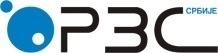 Republic of SerbiaStatistical Office of the Republic of SerbiaISSN 0353-9555STATISTICAL RELEASESTATISTICAL RELEASEPМ13Number 050 - Year LXVIII, 01.03.2018Number 050 - Year LXVIII, 01.03.2018Turnover statisticsTurnover statisticsSERB050 PМ13 010318Turnover, thousand RSDTurnover, thousand RSDTurnover, thousand RSDTurnover, thousand RSDTurnover, thousand RSDIndices, current prices                                                         Indices, current prices                                                         X–XII 2017I–XII 2017201720172017Indices, current prices                                                         Indices, current prices                                                         X–XII 2017I–XII 2017XXIXIIX–XII 2017X–XII 2016I–XII 2017I–XII 2016REPUBLIC OF SERBIA895933435586786315570528843742919254100.0103.6SRBIJA – SEVER558066622188030187494817943021911417105.6109.2Beogradski region390149015742779131656212425851342343107.2112.9Region Vojvodine16791766445251558386551716569074102.0101.0SRBIJA – JUG33786681339875612807581090073100783792.095.6Region Šumadije i Zapadne Srbije2101309807526275111768268366751093.293.0Region Južne i Istočne Srbije1277359532349352964140739034032890.199.8Region Kosovo i Metohija.....................Turnover, thous. RSD                                     Turnover, thous. RSD                                     Indices, current pricesIndices, current pricesIndices, current pricesIndices, current pricesIndices, current pricesX–XII 2017I–XII 2017X–XII 2017X–XII 2016I–XII 2017I–XII 2016TotalTotalTotalX–XII 2017I–XII 2017X–XII 2017X–XII 2016I–XII 2017I–XII 2016X 2017X 2016XI 2017XI 2016XII 2017XII 2016Republic of Serbia895933435586786100.0103.699.398.6102.3Cereals and produces thereof 11796347540891.891.090.885.799.4Vegetables 28075411081474896.4101.196.194.499.7Fruit and grapes17569217210801107.9108.6109.9106.1107.7Fruit preparations 132507454617104.5101.1107.999.4106.0Poultry and eggs1189928532500298.0111.395.397.2101.4Milk and dairy products14008125885729101.6105.0110.796.498.1Honey 20146378312995.6100.293.697.595.5Wood 6340531950427115.1101.083.6142.0139.2Fish10934236548271.472.177.276.666.6Other products608803232144393.296.098.485.196.5Quantities, tons               Quantities, tons               IndicesIndicesIndicesIndicesIndicesX–XII 2017I–XII 2017X–XII 2017X–XII 2016I–XII 2017I–XII 2016TotalTotalTotalX–XII 2017I–XII 2017X–XII 2017X–XII 2016I–XII 2017I–XII 2016X 2017X 2016XI 2017XI 2016XII 2017XII 2016Republic of SerbiaWheat and rye530220268.386.980.553.178.4Maize, grains1411576181.380.583.685.374.6Wheat flour148527108.695.693.8117.6113.7Maize flour265986102.998.2122.1101.988.0Potatoes87233280691.198.5101.883.088.9Beans890329294.091.588.995.897.3Peppers, fresh 374812044106.8102.7101.7117.4128.0Tomatoes29081373498.598.197.7103.291.3Cucumbers222110038109.5103.3108.0114.9104.0Cabbage (fresh)74321700179.292.882.175.582.5Carrots28799861100.4101.797.7103.799.9Onions (heads)37911393387.4103.569.6106.795.6Plums, fresh134185593.083.995.661.5-Apples, edible57182037288.9109.594.583.590.2Pears8662357109.6102.095.1109.4131.1Peaches1133398144.295.7144.2--Walnuts, shelled508185790.394.291.988.091.2Oranges and mandarins1580706978.095.382.278.575.1Lemon699283292.695.594.089.094.8Slaughtered and cleaned chicken1426599597.4108.397.796.198.4Eggs (consumption), thous. units6139228113798.5106.096.796.8102.2Salt cream “Кајмак”531208098.094.293.896.5103.4Cheese280812151101.4106.8115.694.395.0Honey273106390.992.788.992.491.4Fuel wood,  thousand m312441394.588.578.591.1124.6Fish (rivers and lakes)21375259.562.168.265.753.2Contact:  slavica.jotanovic@stat.gov.rs  phone: 011 2412-922  ext. 330	Published and printed by: Statistical Office of the Republic of Serbia, 11 050 Belgrade, Milana Rakica 5Phone: +381 11 2412922 (telephone exchange) ● Fax: +381 11 2411260 ● www.stat.gov.rs  Responsible: Dr Miladin Kovačević, DirectorCirculation: 20 • Periodicity: quarterly